PENGARUH SISTEM INFORMASI AKUNTANSIPENJUALAN TERHADAP EFEKTIVITAS PENGENDALIAN INTERNALPENJUALAN PADAPT. EXZER AMSAL MANDIRISKRIPSI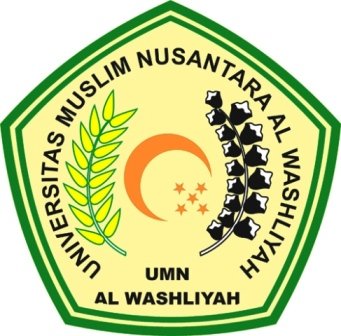 OLEH :INDAH SYAFITRI LUBIS 153224014FAKULTAS EKONOMI UNIVERSITAS MUSLIM NUSANTARA AL WASLIYAH TAHUN 2019